                                         ΑΝΑΘΕΣΗ ΑΠΟΤΕΛΕΣΜΑΤΑ  ΤΟΥ ΔΙΑΓΩΝΙΣΜΟΥ ΤΟΥ ΠΡΟΓΡΑΜΜΑΤΟΣ   ERASMUS+ TOY 5ου  ΕΠΑΛ .        Σήμερα  ημέρα Παρασκευή 17-01-20 και ώρα 12 μ.μ. στο γραφείο της Διευθύντριας του 5ου  ΕΠΑΛ  και ενώπιον της επιτροπής η οποία αποτελείτο από την  κ. Ευφροσύνη Αβραμάκη Διευθύντρια, , κ. Δερμιτζάκη Καλλιόπη  συνοδό , Κουφοπούλου Ανδριανή συντονίστρια,   και η μαθήτρια Φουντουλάκη Αντιγόνη ,η οποία συμμετέχει  στο πρόγραμμα,   ανοίχθηκαν οι προσφορές και αποφασιστήκαν τα κάτωθι   αφού ελήφθησαν υπόψη οι όροι και οι προϋποθέσεις οι οποίοι αναφέρονται στην προκήρυξη.Τα συμμετέχοντα πρακτορεία ήταν τα εξής:Vai Travel .  Χάνδακος 10, Ηρακλειο.Agia galini travel  Κολοκοτρώνη 47, Ρέθυμνο.Landmarks Σμύρνης 11 Ηράκλειο.               Οι τιμές που δόθηκαν ήταν οι εξής:1)Vai Travel Χάνδακος 10, Ηρακλειο, 720 € κατ΄άτομο.2)Agia galini travel  Κολοκοτρώνη 47, Ρέθυμνο. 750€ κατ’ άτομο.  3)Landmarks. Σμύρνης 11 Ηράκλειο. 630€ κατ΄ άτομο.  Μετά από την  σύγκριση των προσφορών υπερτέρησε το πρακτορείο του Ηρακλείου  Landmarks. Οι λόγοι που υπερτέρησε έναντι των άλλων είναι:α) Η τιμή/άτομο. Ευχαριστούμε όλα τα ταξιδιωτικά γραφεία που κατέθεσαν προσφορές και προσβλέπουμε σε μελλοντική συνεργασία.                                                                            Η Διευθύντρια                                                                                                                                ΑΒΡΑΜΑΚΗ    ΕΥΦΡΟΣΥΝΗ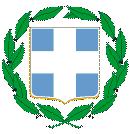 ΕΛΛΗΝΙΚΗ ΔΗΜΟΚΡΑΤΙΑ                ΥΠΟΥΡΓΕΙΟ ΠΑΙΔΕΙΑΣ & ΘΡΗΣΚΕΥΜΑΤΩΝΠΕΡΙΦΕΡΕΙΑΚΗ Δ/ΝΣΗ Π/ΘΜΙΑΣΚΑΙ Δ/ΘΜΙΑΣ ΕΚΠ/ΣΗΣ ΚΡΗΤΗΣΔ/ΝΣΗ Δ/ΘΜΙΑΣ ΕΚΠ/ΣΗΣ Ν.ΗΡΑΚΛΕΙΟΥ5ο ΕΠΑ.Λ. ΗΡΑΚΛΕΙΟΥ: ΗΦΑΙΣΤΟΥ 7 & ΣΥΒΡΙΤΟΥ 4ΚΑΜΙΝΙΑ Τ.Κ. 71303        Πληροφορίες : Αβραμάκη Ευφροσύνη            2810318130   fax : 2810313342            e-mail: mail@5epal-irakl.ira.sch.grΗράκλειο  20/01/20                                            Αρ. πρωτ.:60